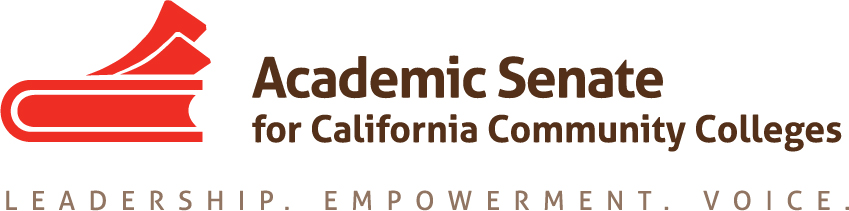 EQUITY & DIVERSITY ACTION COMMITTEE Wednesday, January 15, 20208:30 AM- 10:00 AMZoom MeetingDRAFT Meeting SummaryIn attendance: Jessica Ayo Alabi, Juan Buriel, Mayra Cruz (Chair), C. Kahalifa King, Karla Kirk, Darcie McClelland, Eileene TejadaAbsent: Cheryl Aschenbach (2nd Chair)		Adoption of the AgendaApproved Approval of the December 4, 2019 Meeting SummaryApprovedWishes or Dreams for 2020!Individual attendee disclosures- Good health.  Staying focus.  Gaining traction on faculty diversity.  Getting ready to hire key positions. Modeling Collaboration. Good wishes/positive energy for the people of PR. Getting by today and day by day.ReportsMayra: ASCCC Executive Committee January Meeting ReportAnalysis of Governor’s initial state budget (funding of faculty diversification not included; funding of EEO recommendation not included)EEO updates (minimum qualifications #2; potential resolution)Plenary sessions (EDAC-related)Effective transfer practices paper (in progress)Executive Committee acceptance (caucus restructuring; faculty mentorship institute – effective Summer 2020)ASCCC website brandingStandards & Practices (preparation of academic standards statement; website branding/improvement)UC/CSU transfer conversation (CSU alignment concerns)Equity Driven Systems Paper discussion and potential next steps(Approved by the Executive Committee 9/27/19) January 22, 2020 Faculty Diversification Meeting- Partners discussionMayra: paper review on topicsOn systems changeAs tool for colleges on student and faculty equity evolutionRecommendations for legislation on faculty diversification centered on equityJessica: RecommendationsPaper and meeting as opportunities for faculty/student services collaborationManagement and administration involvement neededEileene: RecommendationGuided pathways as means to bridge faculty/student services collaboration and dovetail what is already occurring on campusesMayra: NoteEDAC recommendations forthcomingMayra: 1/22 Meeting partners on Faculty DiversificationDiverse partners invited (i.e. HR association; Chancellor’s Office; Classified Senate; unions; Student Senate; other)Various tasks (i.e. model hiring and appointment processes; tools for college to engage in dialogue and systemic change; review of EEO guidelines; plan for March faculty diversification symposium)Committee Priorities (discussion and action)Resolution S16 1903 Infusing Equity through College ProcessesMayra: ReviewAction: Equity assessment of the implementation of AB705 (Rubric)Juan: Review/RecommendationSupplement indicators with actionable content (i.e. peer-to-peer support)Jessica: RecommendationWebinar on AB 705 and equityEileene: RecommendationAdd STEAM (science; technology; art; math) to rubricKahalifa: RecommendationMention the utilization of art in sciences and mathJessica, Kahalifa, Eileen: Added membersEDAC: agreement to collaborate with Guided Pathways Taskforce. Mayra to forward the recommendation. Resolution S17 3.02 Support for Marginalized Students Action: EDI/Anti-bias and Anti-Racism module or webinarMayra: forthcoming EDAC planning meetingResolution S19 13.01 In Support of All Gender Restrooms (referral from RwLS)Mayra: Review/Potential recommendationsCalls for all colleges to create gender inclusive building plans and campus mapsRostrum article (reach out to Kelly Rivera) Resource handoutAgenda item for 2/12/20 meetingJessica: RecommendationInclusion of trauma in supporting material (i.e. rape trauma)Work Plan Monitoring (Basecamp)Framework for tool development review and adoption (action)Mayra: ReviewEDAC: adoptionUpload to Basecamp Actions, assignments and To-dos (reports)Mayra: ReviewStudent Equity & Achievement Plan (Darcie, Jessica, Karla, Juan)EDI/Anti-Racism Education Tools (Mayra, Karla, Darcie)Faculty Diversification Tools to Engage in Dialog (Mayra/Cheryl & Karla)Presentations/Collaborations and ConferencesSpring Plenary presentation- send session to EDACSession title:  Tools to lead your college’s dialog about systemic change:  Cultural Change and improvementItem for February meeting: Determine who is presenting and prepare the session descriptionA2Mend Spring Conference update- No confirmation yet of the acceptance of the sessions submittedCCCCO Diversification Summit March 19 & 20- communication to the field- Legislative briefing by Chancellor on 3/19 and “All play” symposium on 3/20 Supporting Undocumented Students- what’s next- Discuss at 2/12/20 meetingJanuary Priorities (review and discuss)Mayra: ReviewA2MEND 13th Annual African American Male Summit sessions preparation “Choosing Our Race: Defining Our Own Pathway for African American Success” March 5-6, 2020 (due Feb 21 Karla, Darcie & Jessica)Celebrate Cuccessful Collaborations in equity and student achievement (due Jan 16 Darcie, Karla) proposed Spring Plenary event.  Draft to be sent to Krystinne Mica and John Stanskas for review and for direction.  Mayra: content (i.e. slide show; gallery)?Karla: reach-out to colleagues statewideDarcie: panel considerationMayra: panel not currently a considerationKarla: create a publication to distributeConsider providing definition of terms (i.e. “equity” ,“diversity”, other) Glossary of terms to be developed  (Kahalifa)Outline EDI, Anti Bias and Anti-Racism Education module/webinar (due Jan 31 Mayra, Karla, Darcie)  Revise the dateToolsFaculty diversification tools to engage in Systemic bias dialogueCultural change and improvementBenefits of multiple world view and lived experiencesThe team: Mayra, Cheryl, Karla, KahalifaMeeting to be scheduled before the February meeting. Request to adopt these CSN tools: (attachments)- postponed to FebruaryCommunication guideline for brave spaceCritical friend conversation protocolMeeting adjourned at 10:10amRespectfully submitted by Juan Buriel____________________________________________________________________________________Tasks in Progress:Review the DEI Integration Plan AssignmentsFollow-up with the EDAC previous chair to see if Committee Priorities comments were placed anywhere else. (Mayra)Discuss next steps to support Undocumented Students.Discuss the referral from the RwLS committee, Resolution S19 13.01 In Support of All Gender RestroomsTools for colleges to engage in dialogue and systemic changeEDI/Anti-Bias & Anti-Racism webinar or moduleEquity assessment of the implementation of AB 705 Rubric (collaboration with GPTF) Lead:  Juan with Jessica, Kahalifa, & Eileene Spring Plenary session descriptionCompleted Tasks:EDAC Work Plan (approved 10/9/19) EDAC charge reviewRecommendation to Adopt the CACC Diversity, Equity & Inclusion StatementRostrum article Subtle Support for Our Undocumented Students in the Classroom by Juan BurielPartner with the Foundation CCC and CCCO Undocumented Students Week of Action Follow-up with Input To-Dos on Basecamp and assignments (Note: Incorporate resolutions in Action Plan) 2019 Fall Plenary Resolutions submitted and adopted by the body. Resolution 3.02 on anti-racism/no hate education was approved.Resolution 3.03 on replacing the ASCCC Inclusion statement with a new Diversity, Equity, and Inclusion Statement was approved by acclimation.A2Mend Spring Conference workshops- titles & descriptionsSpring 2020 Plenary EDAC Proposed Topics/ActivityImplicit bias in faculty diversificationAnti-racism education (Related to the content of the 3.02 F19 Support Infusing Anti-Racism/No Hate Education in Community Colleges)Identify how bias, stereotyping, and discrimination have limited the roles and contributions of individuals and groups, and how these limitations have challenged and continue to challenge our society, including faculty diversificationExamine assumptions and prejudices, including, but not limited to, racism, sexism, and homophobia, that might limit the opportunities and growth of students and employeesExplore inherent racism embedded in societal institutions, including the educational system and individually examine their personal role in the support of racist structures and the commitment to work to dismantle structural racism.Effective practices to dismantle racism Culturally responsive teaching and practice (ie. infusing cultural competence)How faculty are involved in advancing equityStudent services and instruction integration for student success  Assessment or evaluation of equity in the implementation of AB705 implementation (Rubric)  Equity Driven Systems Paper topicsWhere is Equity in the 10+1?Applying a Theory of Action framework to Equity: Nots and BoltsTransforming the college into an equity driven institution: The Local Academic Senate Action PlanCritical conversations: Shifting ideologies to foster an equity-driven institution to improve student outcomesHiring through an equity lens: Rethinking policies and proceduresAssessing racial equityProposed ActivityShowcase:  Celebrate successful collaborations to support equity and student achievement(it requires that we develop a criteria and announcement)Rostrum article Best Practices for Faculty Involvement in the Student Equity and Achievement Plan Tejada, Kirk, CruzDiscussed with the Executive Committee concern of committee members financial ability to attend Plenary. 